商鼎高校教学基本状态数据库软件数据录入员操作手册 上海商鼎软件科技有限公司目录1文档介绍	11.1文档目的	11.2文档范围	11.3读者对象	12. 使用说明	22.1菜单入口	22.2基本操作	22.2.1状态数据库查看	22.2.2选择采集任务	32.2.3导入数据	42.2.4增删改查、提交审核、清空当前数据、导出Excel	52.2.5采集状态	72.2.6提交审核	82.2.7收回数据	82.2.8审核不通过重新填报	82.2.9管理员退回数据重新填报	91文档介绍1.1文档目的本文主要针对高校教学基本状态数据库及评估系统完成数据采集任务的数据录入人员的操作指南；1.2文档范围本文描述的操作仅适用高校教学基本状态数据库及评估系统；1.3读者对象应当阅读本文的读者包括：客户（数据录入员）。使用说明2.1菜单入口数据录入人员登录后，进入首页，如下图：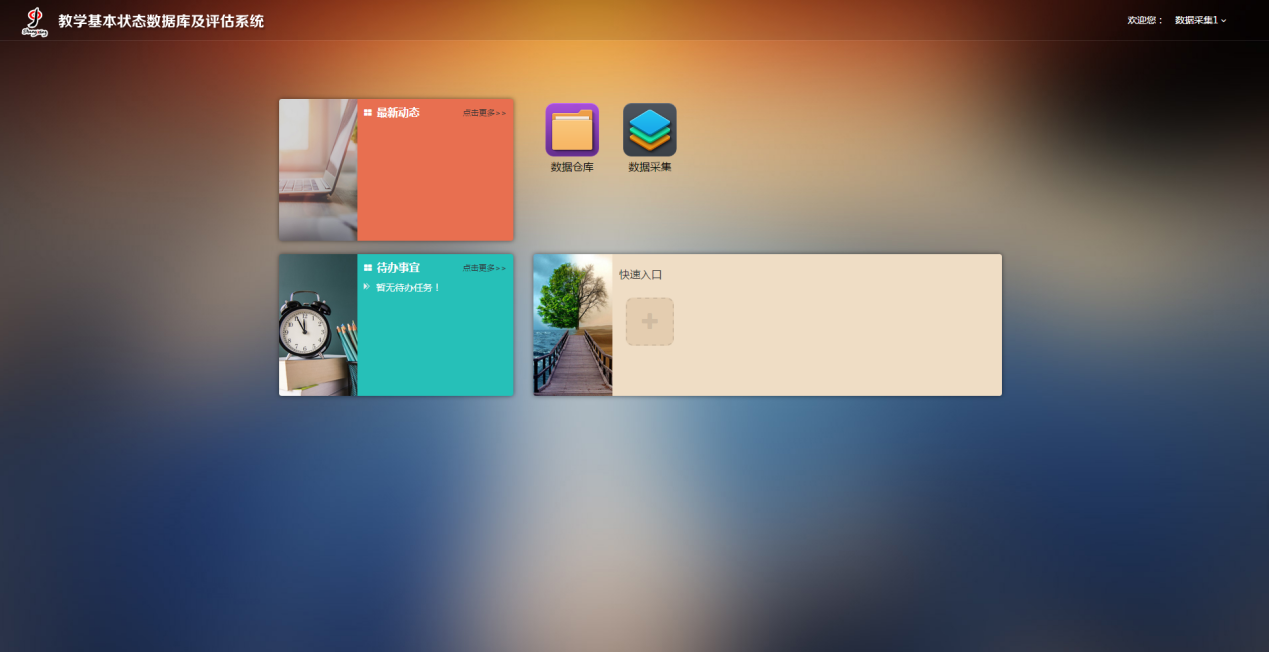 该界面分为4个部分，分别是：最新动态、菜单导航、待办事宜、快速入口。进入采集界面有三种方法，第一种是点击数据采集导航，直接进入采集页面。第二种方法是点击待办事宜中待处理的事件，跳转到采集页面。第三种是在快速入口内添加采集任务导航，点击采集任务，跳转到采集页面。采集页面有三部分组成：待完成填报数据、已上报待审核数据、已审核入库数据。2.2基本操作2.2.1状态数据库查看点击数据仓库，可以查看数据仓库内该采集员有权限查看的数据，如下图：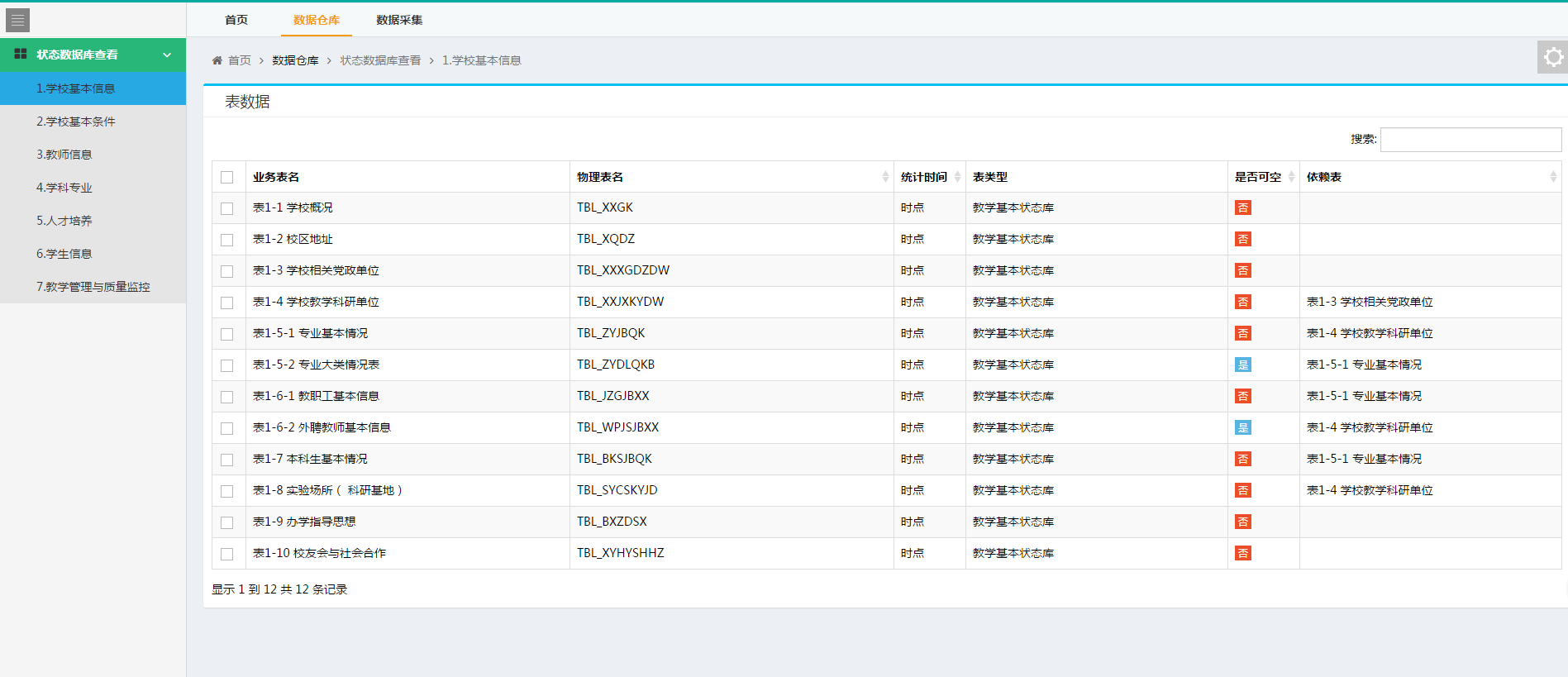 状态数据库查看只能对有权限的表进行查看入库的数据，搜索和导出数据，如下图：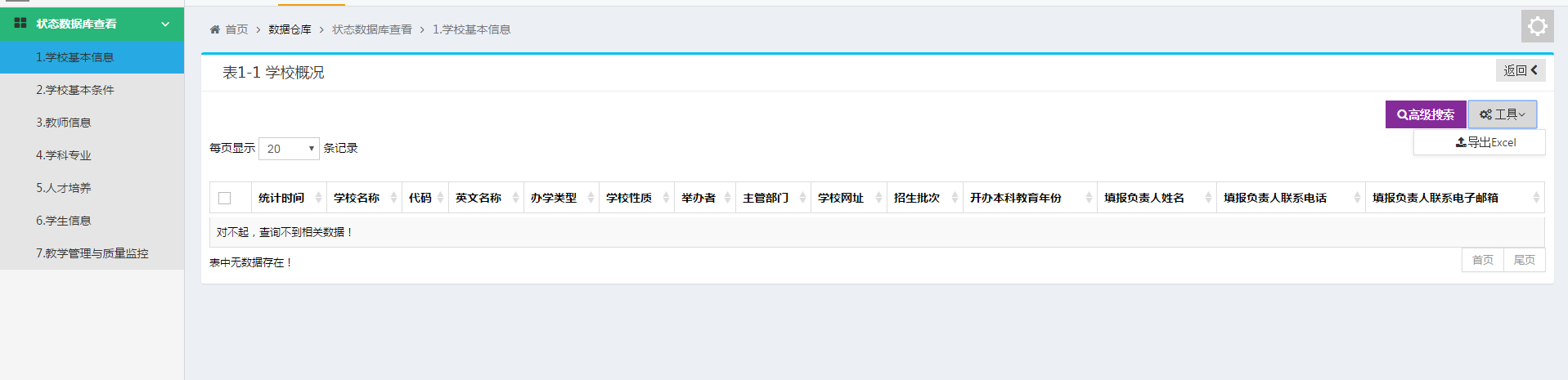 2.2.2选择采集任务在采集任务后的下拉框中，点击需要采集的任务，则会显示该任务的所有采集表，如下图：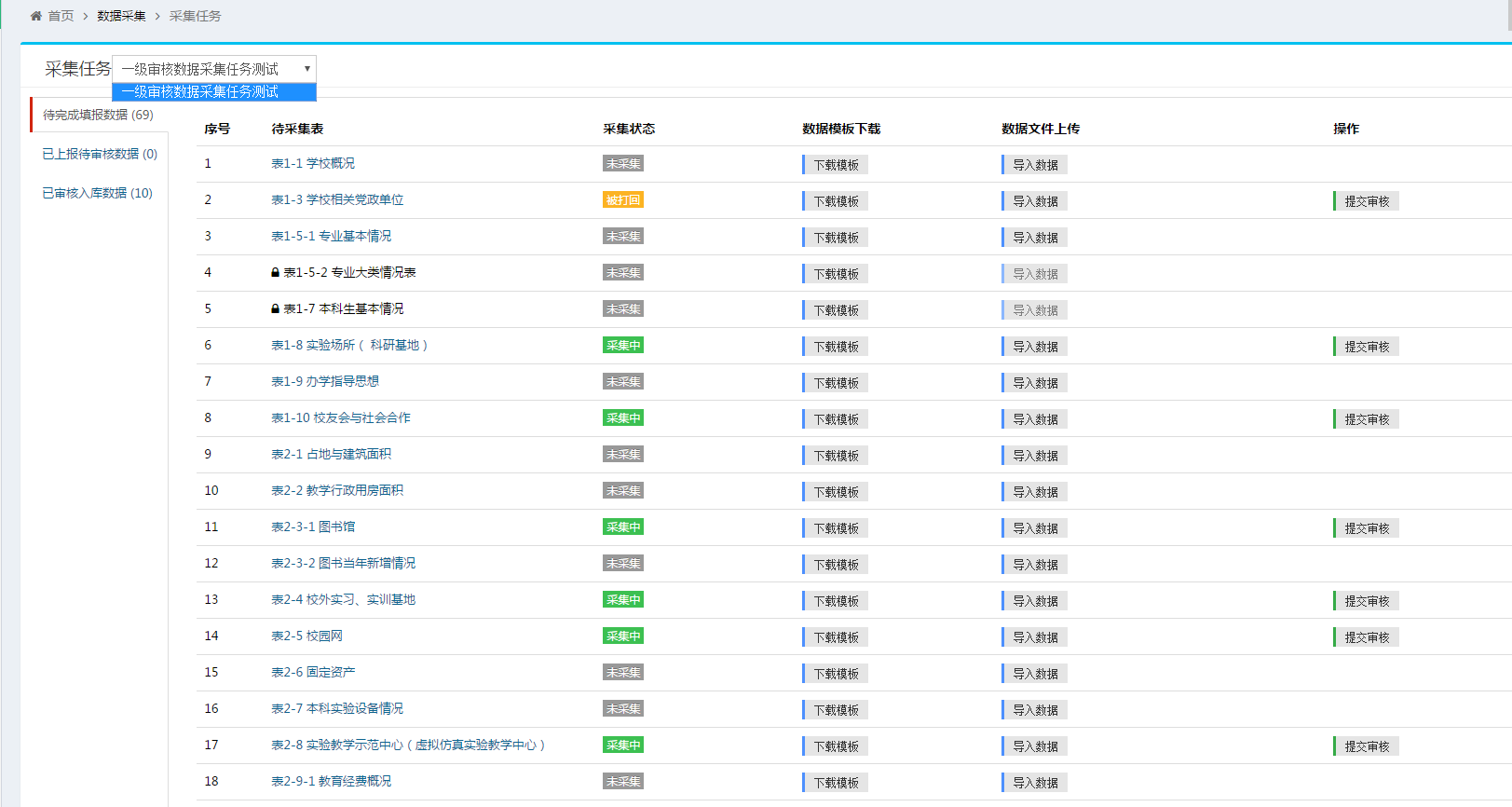 2.2.3导入数据待完成填报数据中表格初始状态下数据为“未采集”，需下载模板填写数据进行导入，操作步骤如下：1）下载模板：在“待完成填报数据中”点击相关表的“下载模板”链接，进行导入表格的模板下载，该模板为无数据的空Excel模板文件，如下图：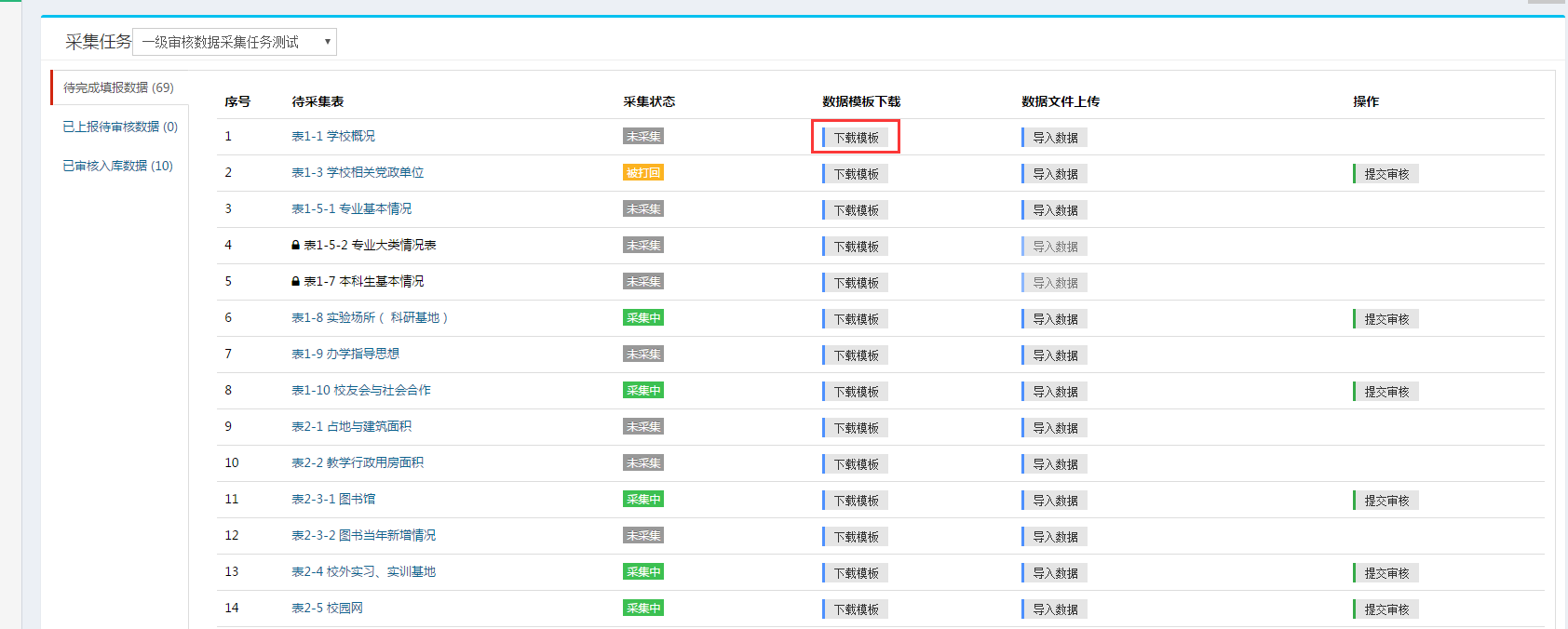 2）导入数据填写完Excel文件中数据后，点击后面的“导入数据”按钮，选择填好数据的Excel文件，进行数据导入。如果没有验证错误，则提示导入成功，如果数据导入发生错误，系统将提示所有验证错误，如下图：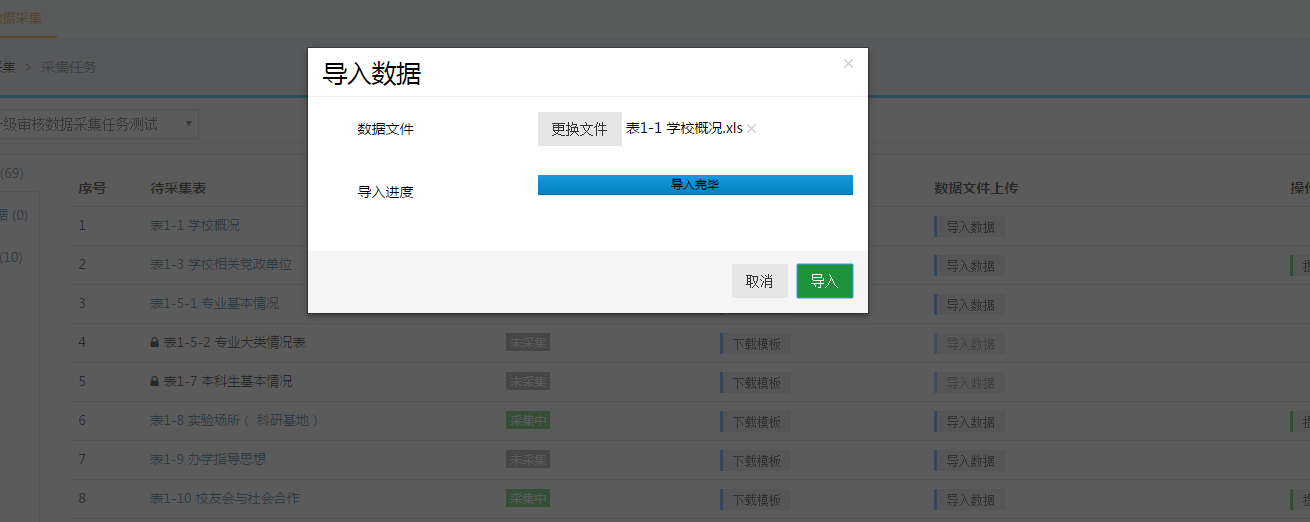 图：导入成功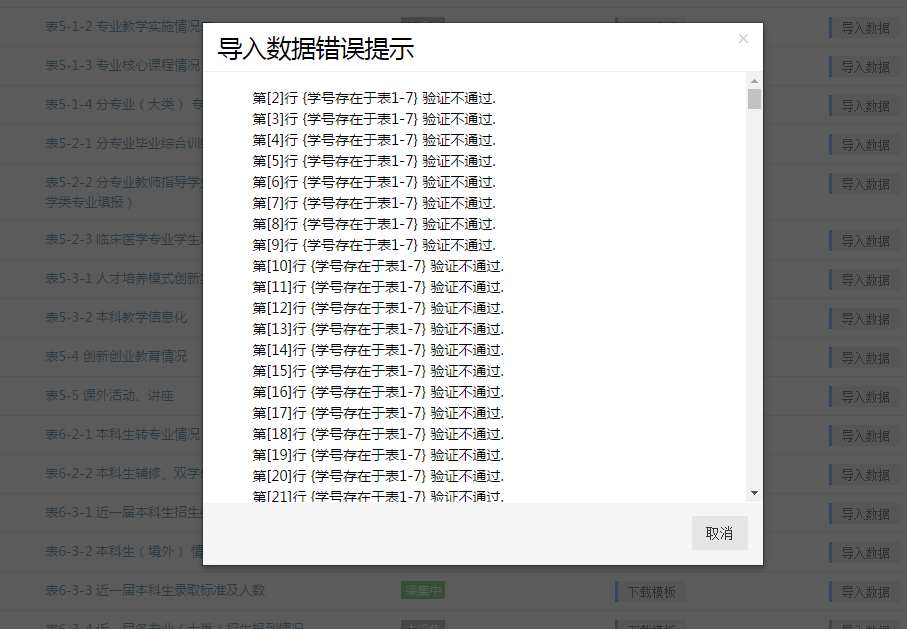 图：导入效验错误2.2.4增删改查、提交审核、清空当前数据、导出Excel查看已导入的数据点击表名链接，可以进入表查看已导入的数据，如下图：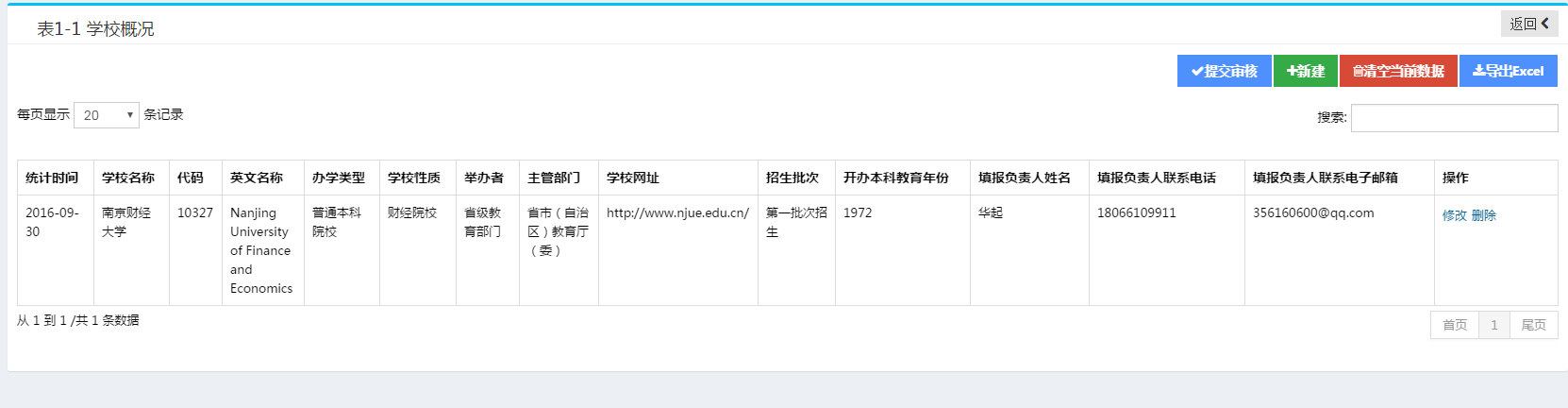 修改已导入的数据点击相应数据后的修改按钮，即可对数据进行编辑，如下图：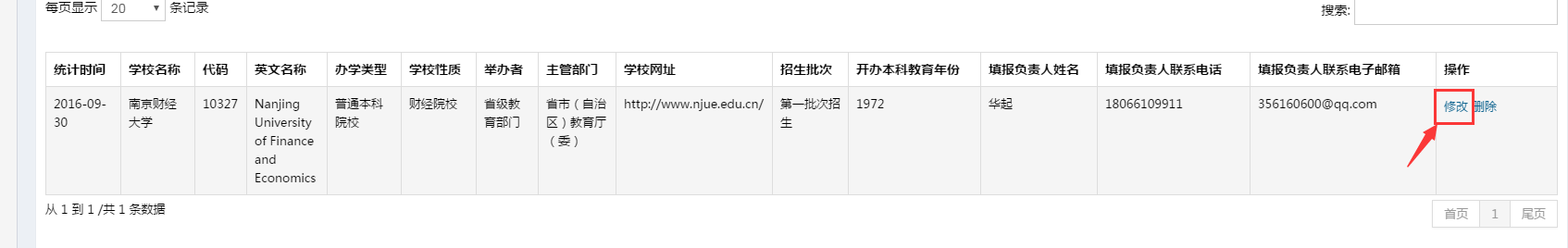 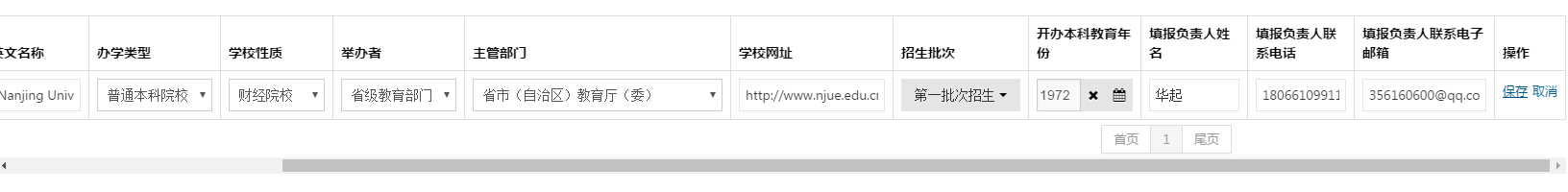 点击保存按钮，保存修改新建数据点击新建按钮，可在列表界面直接在线新增数据，如下图：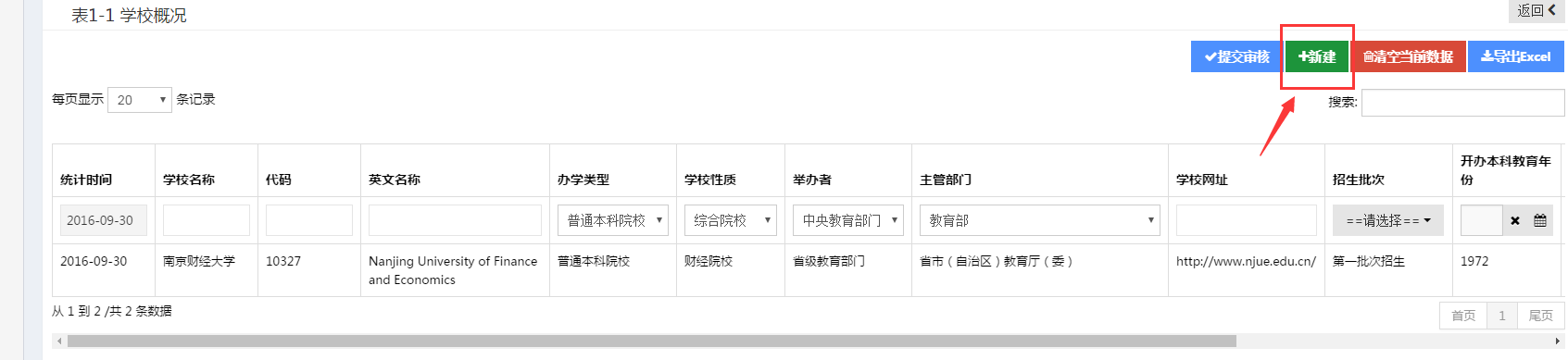 提交审核完成数据录入后，点击提交审核，即可提交数据给审核员进行审核，此时采集员将无权限修改。清空当前数据点击清空当前数据按钮，会清空当前列表所采集的所有数据，因为无法恢复清空的数据，所以需要进行确认删除。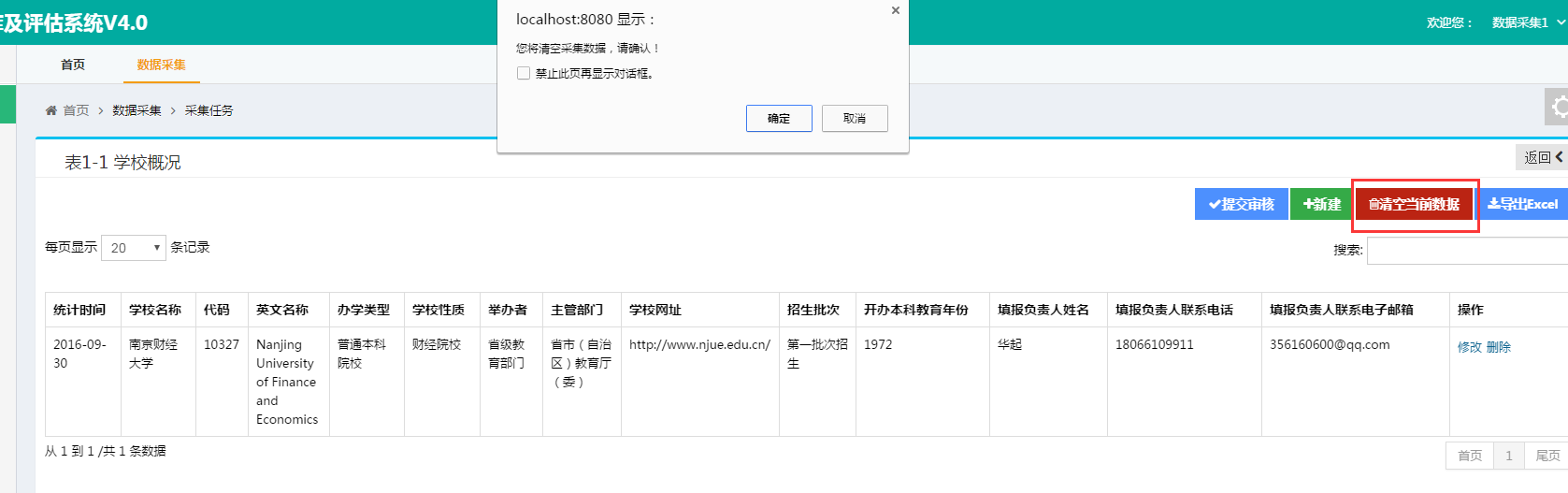 导出Excel点击导出Excel，可以导出当前列表中采集的所有数据，如下图：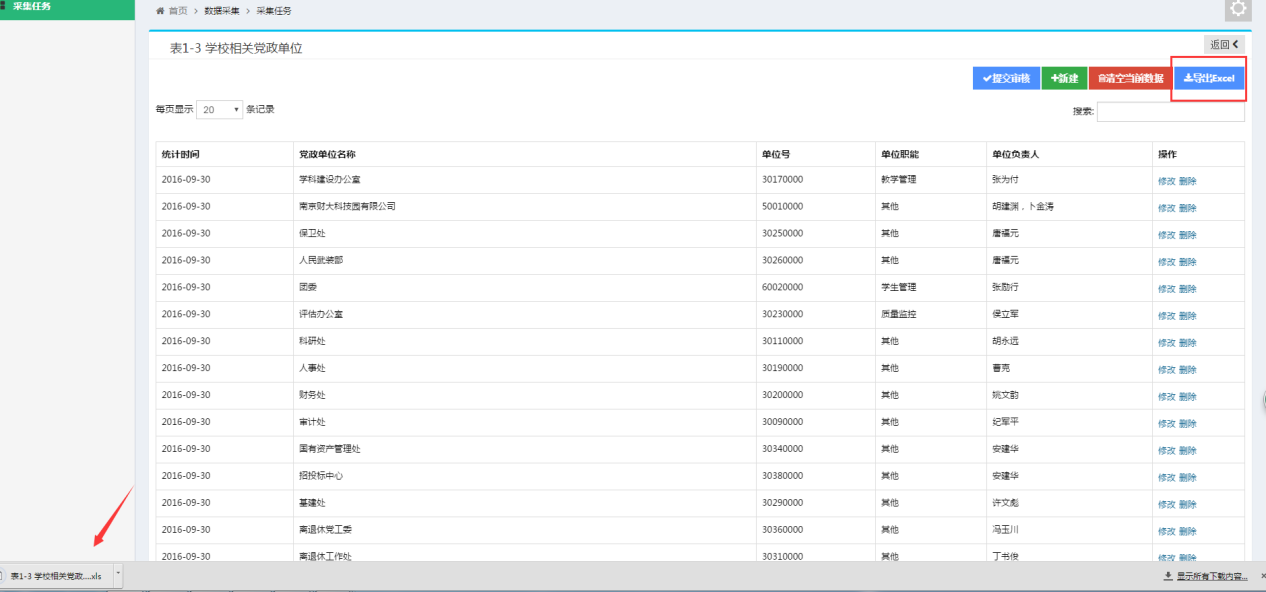 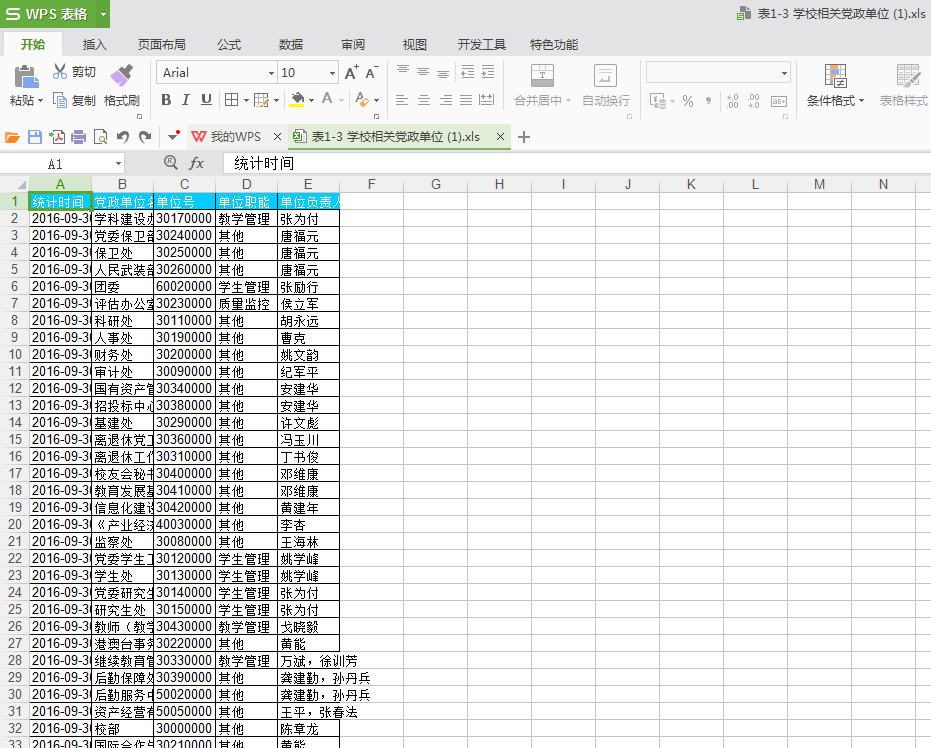 2.2.5采集状态未导入数据时，采集状态为“未采集”，如果导入数据，采集状态变为“采集中”，此时再次清空数据时，重新变为“未采集”状态，当采集表被管理员或者审核员打回时，采集状态显示“被打回”。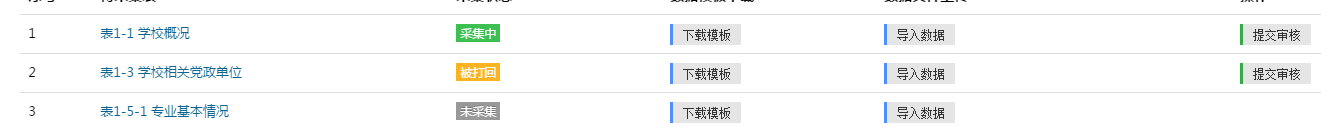 2.2.6提交审核完成数据录入后，点击提交审核，即可提交数据给审核员进行审核，此时采集员将无权限修改。2.2.7收回数据提交后的数据不可修改，如若要修改，需要在审核员未审核之前，在已上报待审核数据页面，点击收回按钮，收回提交的表，如下图：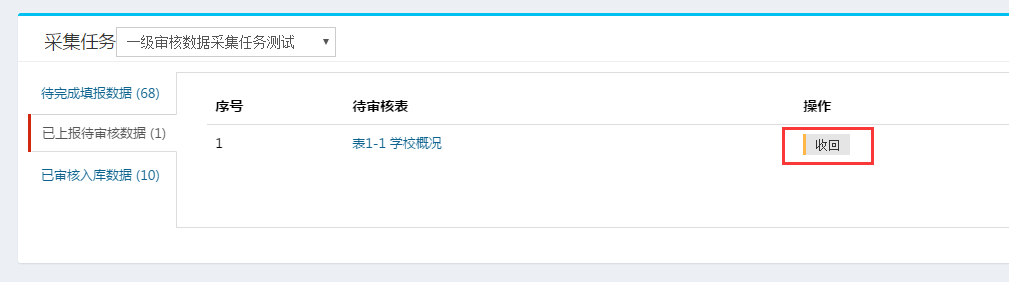 2.2.8审核不通过重新填报如果已上报数据表被审核不通过，数据录入员在界面中待完成填报数据区域可以看到该表状态为:被打回，点击被打回连接，显示退回原因，如下图：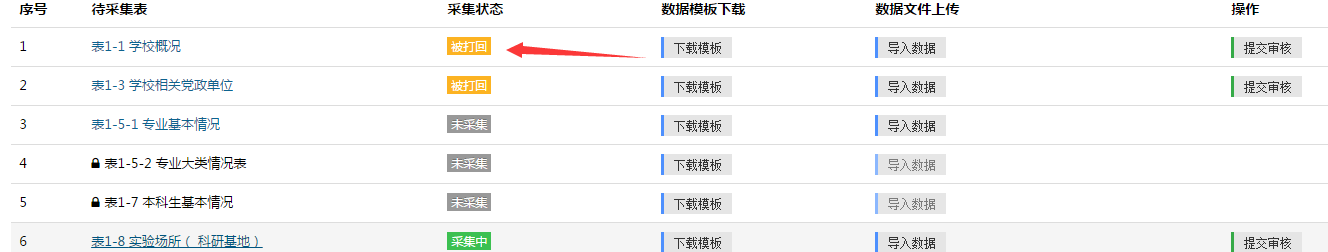 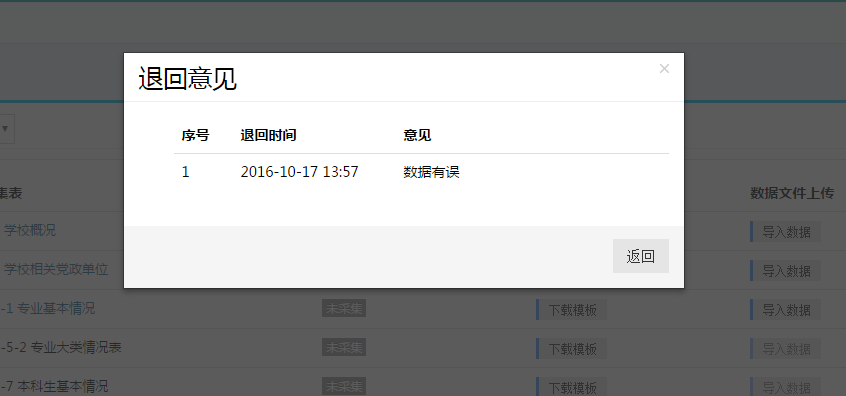 数据修改方法参看“2.2.3增删改查、提交审核、清空当前数据、导出Excel”，完成数据修改后，重新提交审核即可。2.2.9管理员退回数据重新填报在管理员发现数据有误的情况下，管理员有权限将数据退回给录入员，这时数据录入员可以增加录入数据或修改数据。数据新增及修改同数据导入部分。具体操作同上。文件状态：[√ ] 草稿[  ] 正式发布[  ] 正在修改文件标识：SOFT-SYSTEM-Guide文件状态：[√ ] 草稿[  ] 正式发布[  ] 正在修改当前版本：V1.0文件状态：[√ ] 草稿[  ] 正式发布[  ] 正在修改作    者：赵鸣文件状态：[√ ] 草稿[  ] 正式发布[  ] 正在修改完成日期：2016.10.18